Colegio Ntra. Sra. Del Buen ConsejoColegio Ntra. Sra. Del Buen Consejo            Ctra. de Farhabna, 94            Ctra. de Farhabna, 94                     Melilla                     Melilla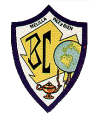 CALENDARIO  PROCESO  ELECCIONES   DÍA                              ACTO       HORA   OBSERVACIONES   DÍA                              ACTO       HORA   OBSERVACIONES20-octElaboración de los Censos10:00 hSecretaría21-octSorteo público de los miembros electivos10:00 hSorteo de Padres , 21-octde la Junta Electoral10:00 h   Profesores y Alumnos28-octReunión de la J. Electoral para su constitución 13:30 h30-octReunión de la Junta Electoral para aprobación13:30 hde Censos y Calendario02-novPublicación de Censos08:30hTablón de AnunciosDel 2 al 5 novReclamaciones a los Censos electoralesDel 2 al 5 novde  Padres, Profesores  y Alumnos.Del 5 al 11 novApertura de  presentación de Candidaturas08:00  hDel 5 al 11 nov08:00  h12-novPublicación listas provisionales de candiadatosDel 12 al 18 novFin del plazo de reclamaciones  de las listas18-novReunión de la JE para aprobación de candidaturas y 13:30 hpapeletas23-novPublicación de listas definitivas de candidatos23-novApertura del plazo para soliitar voto por correo24-novSorteo Mesas electorales25-novConstitución Mesa Electoral y votación de11:00 h/11:30 hSala Profesores25-novProfesores11:00 h/11:30 hSala Profesores26 y 27 NvConstitución Mesa Electoral y votación deAlumnos09:0h0/12:00h30-novConstitución Mesa Electoral y votación de Padres16:00h a 20:00hBiblioteca del Centro01-dicReunión de la J.Electoral para resolución  de 13:30:00 h.   ( Deben de transcurrir01-dicposibles reclamaciones contra los acuerdo 13:30:00 h.     48 horas desde las01-dicde las Mesas Electorales y proclamación  13:30:00 h.     elecciones)01-dicde los candidatos electos13:30:00 h.04-dic Constitución del Consejo Escolar del Centro 18:00 hBiblioteca del Centro04-dic18:00 hBiblioteca del Centro14-dicComunicación de la Constitución del Consejo12:30 hMEYFP14-dicEscolar a la Dirección Provincial12:30 hMEYFP